Vadovaudamasi Lietuvos Respublikos vietos savivaldos įstatymo 6 straipsnio 8 punktu ir 7 straipsnio 7 punktu, Lietuvos Respublikos švietimo įstatymo 7 ir 8 straipsniais, Lietuvos Respublikos socialinės paramos mokiniams įstatymo Nr. X-686  1, 5, 10, 11, 12, 13 ir 15 straipsnių pakeitimo įstatymo 8 straipsniu, Priešmokyklinio ugdymo tvarkos aprašo, patvirtinto Lietuvos Respublikos švietimo, mokslo ir sporto ministro 2013 m. lapkričio 21 d. įsakymu Nr. V-1106 „Dėl Priešmokyklinio ugdymo tvarkos aprašo patvirtinimo“, 2 ir 7 punktais, Kauno miesto savivaldybės taryba  nusprendžia: Pakeisti Kauno miesto savivaldybės tarybos 2010 m. liepos 9 d. sprendimą Nr. T-351 „Dėl ikimokyklinio ir priešmokyklinio ugdymo organizavimo“: 1. Pakeisti nurodytuoju sprendimu patvirtintą Kauno miesto savivaldybės įsteigtų švietimo įstaigų ikimokyklinio ugdymo organizavimo modelių aprašą ir papildyti 121 punktu: „121. Organizuojant ikimokyklinį ugdymą, ugdymo procesas prasideda rugsėjo 1 d., baigiasi rugpjūčio 31 dieną. Mokslo ir žinių dienai sutapus su poilsio diena, mokslo metų pradžia mokyklos sprendimu nukeliama į artimiausią darbo dieną po poilsio dienos.“ 2. Pakeisti nurodytuoju sprendimu patvirtintą Kauno miesto savivaldybės įsteigtų švietimo įstaigų priešmokyklinio ugdymo organizavimo modelių aprašą ir papildyti 151 punktu: „151. Organizuojant priešmokyklinį ugdymą pagal II–VIII modelius, ugdymo procesas prasideda rugsėjo 1 d., baigiasi rugpjūčio 31 dieną. Mokslo ir žinių dienai sutapus su poilsio diena, mokslo metų pradžia mokyklos sprendimu nukeliama į artimiausią darbo dieną po poilsio dienos. I modelio ugdymo proceso pabaiga sutampa su bendrojo ugdymo mokykloms nustatyta 1–4 klasių mokinių ugdymo proceso trukme.“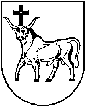 KAUNO MIESTO SAVIVALDYBĖS TARYBAKAUNO MIESTO SAVIVALDYBĖS TARYBASPRENDIMASSPRENDIMASDĖL KAUNO MIESTO SAVIVALDYBĖS TARYBOS 2010 M. LIEPOS 9 D. SPRENDIMO NR. T-351 „DĖL IKIMOKYKLINIO IR PRIEŠMOKYKLINIO UGDYMO ORGANIZAVIMO“ PAKEITIMODĖL KAUNO MIESTO SAVIVALDYBĖS TARYBOS 2010 M. LIEPOS 9 D. SPRENDIMO NR. T-351 „DĖL IKIMOKYKLINIO IR PRIEŠMOKYKLINIO UGDYMO ORGANIZAVIMO“ PAKEITIMO2021 m. liepos 20 d.  Nr. T-3182021 m. liepos 20 d.  Nr. T-318KaunasKaunasSavivaldybės merasVisvaldas Matijošaitis